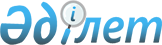 Об утверждении Положения государственного учреждения "Аппарат Уалихановского районного маслихата"
					
			Утративший силу
			
			
		
					Решение Уалихановского районного маслихата Северо-Казахстанской области от 23 декабря 2015 года N 10-36 с. Зарегистрировано Департаментом юстиции Северо-Казахстанской области 18 января 2016 года N 3564. Утратило силу решением маслихата Уалихановского района Северо-Казахстанской области от 08 декабря 2016 года № 7-9 с      Сноска. Утратило силу решением маслихата Уалихановского района Северо-Казахстанской области от 08.12.2016 № 7-9 с (вводится в действие по истечении десяти календарных дней после дня его первого официального опубликования).

      В соответствии со статьей 8 Закона Республики Казахстан от 23 января 2001 года "О местном государственном управлении и самоуправлении в Республике Казахстан", Указом Президента Республики Казахстан от 29 октября 2012 года № 410 "Об утверждении Типового положения государственного органа Республики Казахстан" и пунктом 65 Указа Президента Республики Казахстан от 3 декабря 2013 года № 704 "Об утверждении Типового регламента маслихата", Уалихановский районный маслихат РЕШИЛ:

      1. Утвердить прилагаемое Положение государственного учреждения "Аппарат Уалихановского районного маслихата".

      2. Настоящее решение вводится в действие по истечении десяти календарных дней после дня его первого официального опубликования.

 Положение государственного учреждения "Аппарат Уалихановского районного маслихата" Общие положения      1. Государственное учреждение "Аппарат Уалихановского районного маслихата" является государственным органом Республики Казахстан, обеспечивающим деятельность Уалихановского районного маслихата и работу депутатов районного маслихата.

      2. Государственное учреждение "Аппарат Уалихановского районного маслихата" не имеет ведомств.

      3. Государственное учреждение "Аппарат Уалихановского районного маслихата" осуществляет свою деятельность в соответствии с Конституцией и законами Республики Казахстан, актами Президента и Правительства Республики Казахстан, иными нормативными правовыми актами, а также настоящим Положением.

      4. Государственное учреждение "Аппарат Уалихановского районного маслихата" является юридическим лицом в организационно-правовой форме государственного учреждения, имеет печати и штампы со своим наименованием на государственном языке, бланки установленного образца, в соответствии с законодательством Республики Казахстан счета в органах казначейства.

      5. Государственное учреждение "Аппарат Уалихановского районного маслихата" вступает в гражданско-правовые отношения от собственного имени.

      6. Государственное учреждение "Аппарат Уалихановского районного маслихата" имеет право выступать стороной гражданско-правовых отношений от имени государства, если оно уполномочено на это в соответствии с законодательством.

      7. Государственное учреждение "Аппарат Уалихановского районного маслихата" по вопросам своей компетенции в установленном законодательством порядке принимает решения, оформляемые распоряжениями секретаря Уалихановского районного маслихата.

      8. Структура и лимит штатной численности государственного учреждения "Аппарат Уалихановского районного маслихата" утверждается в соответствии с действующим законодательством.

      9. Местонахождение юридического лица: индекс 151200, Республика Казахстан, Северо-Казахстанская область, Уалихановский район, село Кишкенеколь, улица Шокана Уалиханова 85.

      10. Полное наименование государственного органа на государственном языке: "Уәлиханов аудандық мәслихаттың аппараты" мемлекеттік мекемесі.

      Полное наименование государственного органа на русском языке: государственное учреждение "Аппарат Уалихановского районного маслихата".

      11. Настоящее Положение является учредительным документом государственного учреждения "Аппарат Уалихановского районного маслихата".

      12. Финансирование деятельности государственного учреждения "Аппарат Уалихановского районного маслихата" осуществляется из местного бюджета.

      13. Государственному учреждению "Аппарат Уалихановского районного маслихата" запрещается вступать в договорные отношения с субъектами предпринимательства на предмет выполнения обязанностей, являющихся функциями государственного учреждения "Аппарат Уалихановского районного маслихата".

      14. Режим работы: государственному учреждению "Аппарат Уалихановского районного маслихата" устанавливается пятидневная рабочая неделя, продолжительность рабочего времени не превышает 40 часов в неделю, в день – 8 часов (с 9.00 часов до 18.00 часов, перерыв с 13.00 часов до 14.00 часов).

 2. Миссия, предмет, цель деятельности, основные задачи, функции, права и обязанности государственного органа      15. Миссия государственного учреждения "Аппарат Уалихановского районного маслихата": обеспечение деятельности Уалихановского районного маслихата, его органов и депутатов.

      16. Предмет деятельности государственного учреждения "Аппарат Уалихановского районного маслихата": аппарат маслихата осуществляет организационное, правовое, материально-техническое и иное обеспечение маслихата и его органов, оказывает помощь депутатам в осуществлении их полномочий.

      17. Цель деятельности государственного учреждения "Аппарат Уалихановского районного маслихата": проведение государственной политики на территории Уалихановского района по ее развитию в пределах компетенции, определенной Законом Республики Казахстан "О местном государственном управлении и самоуправлении в Республике Казахстан".

      18. Основные задачи:

      1) организационное, документационное, правовое, информационно-аналитическое обеспечение деятельности районного маслихата;

      2) обеспечение соответствия принятых районным маслихатом решений действующему законодательству;

      3) материально-техническое обеспечение деятельности депутатов районного маслихата;

      4) обеспечение информированности населения о деятельности районного маслихата;

      5) обеспечение реализации контрольных функций маслихата и его органов;

      6) усовершенствование информационных систем маслихата;

      7) обеспечение повышения квалификации и переподготовки сотрудников аппарата маслихата.

      19. Функции:

      1) оказание организационных, документационных, правовых, информационно-аналитических услуг депутатам районного маслихата;

      2) контроль за выполнением проектов нормативных правовых актов и иных проектов решений, вносимых на рассмотрение районного маслихата, осуществление мониторинга нормативных правовых актов, принятых районным маслихатом;

      3) определение расходов на обеспечение деятельности маслихата, возмещение командировочных расходов, обеспечение депутатов необходимыми канцелярскими принадлежностями и иными товарами для осуществления депутатской деятельности;

      4) организация публикаций в средствах массовой информации сведений о деятельности маслихата, публикация нормативно-правовых актов, принимаемых районным маслихатом;

      5) сбор, анализ информации, отчетов руководителей исполнительных органов, подготовка справок о результатах деятельности государственных органов, отчитывающихся о своей деятельности перед депутатами районного маслихата.

      20. Права и обязанности:

      1) обеспечение соблюдения Регламента Уалихановского районного маслихата в пределах своей компетенции;

      2) запрашивать в установленном порядке от государственных органов и должностных лиц, иных организаций и граждан информацию, справки, отчеты, проекты решений, сведения о публикации в средствах массовой информации проектов нормативно-правовых актов, заключении научных экспертиз и экспертных советов, необходимые согласования по внесенным проектам решений районного маслихата и иную документацию по вопросам повестки дня сессий и заседаний постоянных (временных) комиссий;

      3) привлекать работников государственных органов и иных организаций к участию в проработке вопросов, относящихся к компетенции районного маслихата, создавать временные рабочие группы для выработки соответствующих решений;

      4) направлять запросы в государственные органы и учреждения в целях обеспечения своевременности рассмотрения и реализации запросов депутатов и депутатских предложений;

      5) осуществлять контроль за сроками и результатом исполнения обращений граждан, адресованных в районный маслихат;

      6) оказывать консультативно-методическую, информационную, организационно-техническую и иную помощь должностным лицам и государственным органам по вопросам, входящим в компетенцию районного маслихата.

 3. Организация деятельности государственного органа      21. Руководство государственным учреждением "Аппарат Уалихановского районного маслихата" осуществляется секретарем Уалихановского районного маслихата, который является первым руководителем и несет персональную ответственность за выполнение возложенных на государственное учреждение "Аппарат Уалихановского районного маслихата" задач и осуществление им своих функций.

      22. Секретарь Уалихановского районного маслихата избирается из числа депутатов открытым или тайным голосованием большинством голосов от общего числа депутатов и освобождается от должности маслихатом на сессии.

      23. Секретарь маслихата не имеет заместителей.

      24. Полномочия секретаря Уалихановского районного маслихата:

      1) организует подготовку сессии маслихата и вопросов, вносимых на ее рассмотрение, обеспечивает составление протокола и вместе с председателем сессии подписывает решения, иные документы, принятые или утвержденные на сессии маслихата;

      2) содействует депутатам маслихата в осуществлении ими своих полномочий, обеспечивает их необходимой информацией, рассматривает вопросы, связанные с освобождением депутатов от выполнения служебных обязанностей для участия в сессиях маслихата, в работе его постоянных комиссий и иных органов, и в избирательных округах;

      3) контролирует рассмотрение запросов депутатов и депутатских обращений;

      4) руководит деятельностью аппарата маслихата, назначает на должность и освобождает от должности его служащих;

      5) регулярно представляет в маслихат информацию об обращениях избирателей и о принятых по ним мерах;

      6) организует взаимодействие маслихата с иными органами местного самоуправления;

      7) организует проверку подлинности собранных подписей депутатов маслихата, инициирующих вопрос о выражении недоверия акиму в соответствии с Законом Республики Казахстан "О местном государственном управлении и самоуправлении в Республике Казахстан";

      8) по вопросам своей компетенции издает распоряжения; 

      9) координирует деятельность постоянных комиссий и иных органов маслихата, и депутатских групп;

      10) представляет маслихат в отношениях с государственными органами, организациями, органами местного самоуправления и общественными объединениями;

      11) обеспечивает опубликование решений маслихата, определяет меры по контролю за их исполнением;

      12) в установленном законодательством порядке и в пределах своей компетенции поощряет и налагает дисциплинарные взыскания на работников аппарата;

      13) выполняет иные функции в соответствии с действующим законодательством Республики Казахстан и по решению Уалихановского районного маслихата. 

      При отсутствии секретаря маслихата по решению председателя сессии маслихата его полномочия временно осуществляются председателем одной из постоянных комиссий маслихата или депутатом маслихата.

      25. Аппарат Уалихановского районного маслихата возглавляется секретарем Уалихановского районного маслихата, избираемым на должность и освобождаемым от должности в соответствии с действующим законодательством Республики Казахстан.

 4. Имущество государственного органа      26. Государственное учреждение "Аппарат Уалихановского районного маслихата" может иметь на праве оперативного управления обособленное имущество в случаях, предусмотренных законодательством.

      27. Имущество, закрепленное за государственным учреждением "Аппарат Уалихановского районного маслихата", относится к коммунальной собственности.

      28. Государственное учреждение "Аппарат Уалихановского районного маслихата" не вправе самостоятельно отчуждать или иным способом распоряжаться закрепленным за ним имуществом и имуществом, приобретенным за счет средств, выданных ему по плану финансирования, если иное не установлено законодательством.

 5. Реорганизация и ликвидация государственного органа      29. Реорганизация и ликвидация государственного учреждения "Аппарат Уалихановского районного маслихата" осуществляется в соответствии с законодательством Республики Казахстан.


					© 2012. РГП на ПХВ «Институт законодательства и правовой информации Республики Казахстан» Министерства юстиции Республики Казахстан
				
      Председатель 
ХХХVI сессии V созыва

Т. Оспанов

      Секретарь Уалихановского 
районного маслихата

Б. Кадиров
Утверждено решением Уалихановского районного маслихата от 23 декабря 2015 года № 10-36 с